Brief DescriptionActivity 9: ‘What’s the right way to plow your garden?’ is an excerpt from the full Erosion Patrol Activity Set and can be done as a standalone activity. Twelve activities are included in the full kit and is for use in the classroom, as field exercises and for student assignment at home. The Erosion Patrol Kit was produced by a committee of elementary school teachers in cooperation with erosion control specialists and artists with the North Carolina Department of Environmental Quality and the North Carolina Department of Public Instruction. Specific InstructionThis activity should be done with adult supervision/permission. The student activity page can be accessed as a Microsoft Word document or a PDF file. Students can either use the materials recommended on the activity page or create two mounds in the dirt outside and then follow the instructions for creating furrows. To make a homemade watering can punch 5 holes into the bottom of a solo cup. Ask students to respond to/discuss the questions on the bottom of the activity sheet after completing the activity. Standards Correlation3.C&G.2 Understand how citizens participate in their communities
3.C&G.2.2 Exemplify how citizens contribute to the well -being of the community’s natural environmentCCR Anchor Standard W.5 Conduct short as well as more sustained research projects based on focused questions, demonstrating understanding of the subject under investigation. 
W.3.5 Conduct short research projects that build knowledge about a topic.3.P.1 Understand motion and factors that affect motion. 
3.P.1.2 Compare the relative speeds (faster or slower) of objects that travel the same distance in different amounts of time.For More Information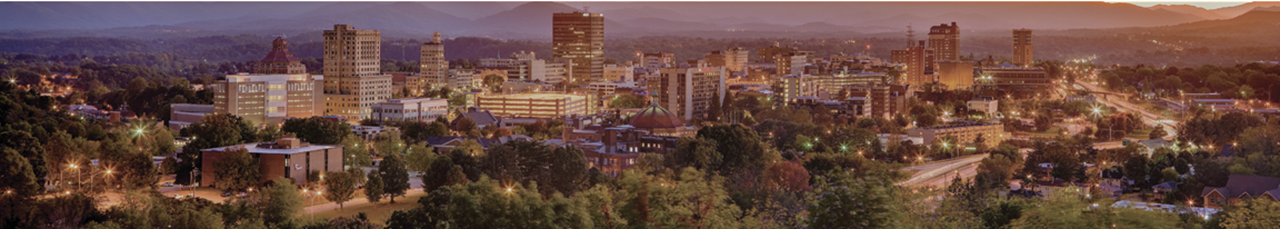 The full Erosion Patrol activity set can be found at http://deq.nc.gov/E&SCedu on the Packets and Activities for Students and Teachers page. The Teacher Erosion Patrol Packet has background information that can be shared with students and the Student Erosion Patrol Packet has a vocabulary list that can be shared. 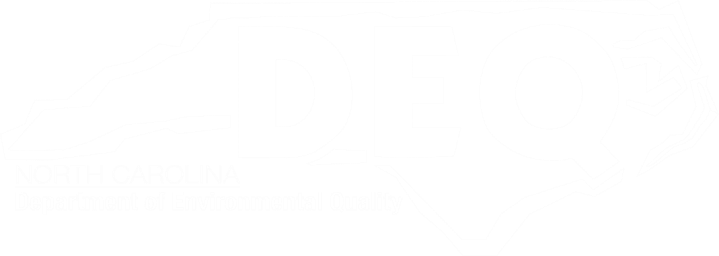 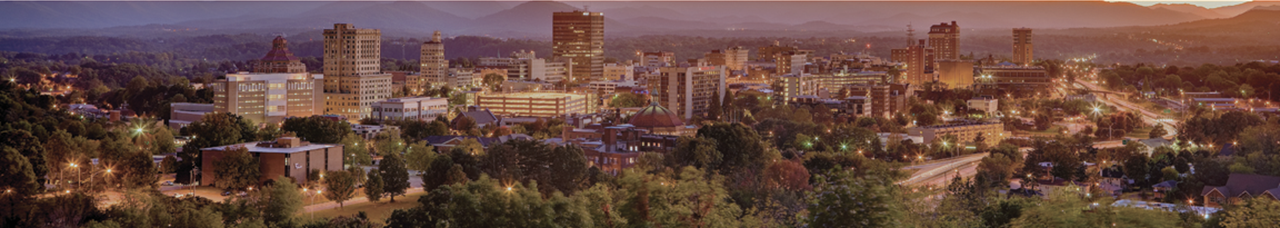 We’d love to hear from you! Give us feedback here so we can better serve you and your students. 